2021 WIC PUBLIC MEETING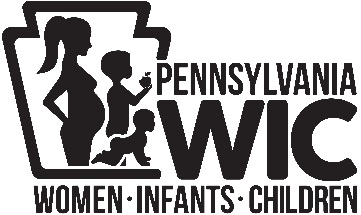 Bureau of Women, Infants and Children (WIC)COMMENT FORMYour comments and suggestions for the WIC program are important to us.  What are we doing right?  Where is improvement needed?If you are unable to participate in a public meeting, please complete this comment form and give to the WIC director or staff.  You may also submit your comments and suggestions by May 31, 2021, via email to the WIC Outreach Coordinator at cansanders@pa.gov, or by mail to the Department of Health, Bureau of Women, Infants and Children (WIC), 625 Forster St., 7 West, Health and Welfare Building, Harrisburg, PA 17120. __________________________________________________________________________________________________________________________________________________________________________________________________________________________________________________________________________________________________________________________________________________________________________________________________________________2021 WIC PUBLIC MEETING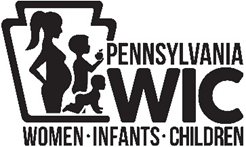 Bureau of Women, Infants and Children (WIC)COMMENT FORMYour comments and suggestions for the WIC program are important to us!  What are we doing right?  Where is improvement needed?If you are unable to participate in a public meeting, please complete this comment form and give to the WIC director or staff.  You may also submit your comments and suggestions by May 31, 2021, via email to the WIC Outreach Coordinator at cansanders@pa.gov, or by mail to the Department of Health, Bureau of Women, Infants and Children (WIC), 625 Forster St., 7 West, Health and Welfare Building, Harrisburg, PA 17120. __________________________________________________________________________________________________________________________________________________________________________________________________________________________________________________________________________________________________________________________________________________________________________________________________________________